Western Australia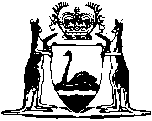 Hospitals and Health Services Act 1927Hospitals and Health Services (Warren Blackwood Health Service Board) By-laws 1999		These by-laws were repealed by the Hospitals and Health Services (Repeal) By-laws 2001 r. 2 as at 11 Jan 2002 (see Gazette 11 Jan 2002 p. 47)Western AustraliaHospitals and Health Services (Warren Blackwood Health Service Board) By-laws 1999Contents1.	Citation	12.	Interpretation	13.	Local health service councils to be established	14.	Constitution of local health service councils	15.	Chairperson	26.	Constitutional provisions	27.	Functions of local health service council	28.	Board may give directions to local health service councils	3NotesCompilation table	4Western AustraliaHospitals and Health Services Act 1927Hospitals and Health Services (Warren Blackwood Health Service Board) By-laws 1999Made by the Warren Blackwood Health Service Board under section 22 of the Act.1.	Citation		These by-laws may be cited as the Hospitals and Health Services (Warren Blackwood Health Service Board) By-laws 1999.2.	Interpretation		In these by-laws — 	“Board” means the hospital board assigned the corporate name “Warren Blackwood Health Service Board” under clause 4 of the Hospitals and Health Services (Re-organization of Hospital Boards) Notice 1999.3.	Local health service councils to be established		The Board is to establish a local health service council for each public hospital, or, at the discretion of the Board, group of public hospitals, under the control of the Board.4.	Constitution of local health service councils		A local health service council is to consist of not less than 3 persons or more than 9 persons appointed by the Board of whom — 	(a)	at least 2 are Board members; and	(b)	all other persons are appointed from persons nominated to the Board in accordance with procedures determined by the Board and approved by the Minister.5.	Chairperson		The members of a local health service council are to elect a member, who is also a Board member, to be the chairperson of the council.6.	Constitutional provisions	(1)	Subject to sub-bylaw (2), the Schedule to the Act has effect in relation to the constitutional provisions that apply to a local health service council.	(2)	For the purposes of sub-bylaw (1) — 	(a)	a reference in the Schedule to the Act — 	(i)	to the Governor or the Minister is to be taken to be a reference to the Board; or	(ii)	to the Chairman is to be taken to be a reference to the chairperson;	(b)	clauses 3 and 12 of that Schedule do not apply; and	(c)	the reference in clause 14 of that Schedule to “this Act” is to be taken to be a reference to “any directions given by the Board”.7.	Functions of local health service council		The functions of a local health service council established for a public hospital are, in accordance with such guidelines, if any, as are approved by the Board — 	(a)	to supervise, and provide advice and recommendations to the Board in relation to, the management of the public hospital;	(b)	in association with the Board, to select the person to be employed by the public hospital as its senior employee;	(c)	to manage, and provide advice and recommendations to the Board in relation to the management of the funds available to the Board for distribution to the public hospital;	(d)	to participate in business and strategic planning processes in relation to the public hospital;	(e)	to supervise, and provide advice and recommendations to the Board in relation to, contracts or arrangements entered into for the purposes of services provided by the public hospital; and	(f)	to perform any other functions as directed by the Board.8.	Board may give directions to local health service councils		The Board may give directions to a local health service council in relation to the performance of the council’s functions, and the council is to comply with any direction so given.Notes1	This is a compilation of the Hospitals and Health Services (Warren Blackwood Health Service Board) By-laws 1999 and includes the amendments referred to in the following Table.Compilation tableDefined terms[This is a list of terms defined and the provisions where they are defined.  The list is not part of the law.]Defined term	Provision(s)Board	2CitationGazettalCommencementHospitals and Health Services (Warren Blackwood Health Service Board) By-laws 19998 Oct 1999 p. 4787-88 Oct 1999These by-laws were repealed by the Hospitals and Health Services (Repeal) By-laws 2001 r. 2 as at 11 Jan 2002 (see Gazette 11 Jan 2002 p. 47)These by-laws were repealed by the Hospitals and Health Services (Repeal) By-laws 2001 r. 2 as at 11 Jan 2002 (see Gazette 11 Jan 2002 p. 47)These by-laws were repealed by the Hospitals and Health Services (Repeal) By-laws 2001 r. 2 as at 11 Jan 2002 (see Gazette 11 Jan 2002 p. 47)